FORMULARVORLAGE FÜR MEDIZINISCHE ÜBERWEISUNGEN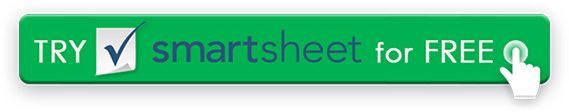 SENDEN SIE DAS AUSGEFÜLLTE ÜBERWEISUNGSFORMULAR ANSENDEN SIE DAS AUSGEFÜLLTE ÜBERWEISUNGSFORMULAR ANEMPFOHLEN VONMEDIZINISCHES ÜBERWEISUNGSFORMULARMEDIZINISCHES ÜBERWEISUNGSFORMULARAUFMERKSAMKEITVERWEISENDER GESCHÄFTSFÜHRERVERWEISENDER GESCHÄFTSFÜHRERIHR LOGOIHR LOGOTELEFONSPEZIALITÄTSPEZIALITÄTIHR LOGOIHR LOGOFAXUNTERSCHRIFTUNTERSCHRIFTIHR LOGOIHR LOGOE-MAILTELEFONTELEFONIHR LOGOIHR LOGOFORMULAR AUSGEFÜLLT VONFORMULAR AUSGEFÜLLT VONFAXFAXIHR LOGOIHR LOGONAMEE-MAILE-MAILIHR LOGOIHR LOGOTELEFONPCP , falls abweichendPCP , falls abweichendIHR LOGOIHR LOGODATUMPCP-TELEFONPCP-TELEFONIHR LOGOIHR LOGOPATIENTENINFORMATIONPATIENTENINFORMATIONSERVICE ANGEFORDERTSERVICE ANGEFORDERTSERVICE ANGEFORDERTVERSICHERUNGSINFORMATIONENVERSICHERUNGSINFORMATIONENNACHNAMEGRUND FÜR DIE ÜBERWEISUNGGRUND FÜR DIE ÜBERWEISUNGAUTORISIERUNG ERFORDERLICH?JAVORNAME & M.I.GRUND FÜR DIE ÜBERWEISUNGGRUND FÜR DIE ÜBERWEISUNGAUTORISIERUNG ERFORDERLICH?NEINGEBURTSDATUMGRUND FÜR DIE ÜBERWEISUNGGRUND FÜR DIE ÜBERWEISUNGAUTH. NEIN. WEIBLICH / MÄNNLICHGRUND FÜR DIE ÜBERWEISUNGGRUND FÜR DIE ÜBERWEISUNGNEIN. anzahl BESUCHEDOLMETSCHER REQ.?GRUND FÜR DIE ÜBERWEISUNGGRUND FÜR DIE ÜBERWEISUNGAUTH. EXP. DATUMSPRACHE REQ.GRUND FÜR DIE ÜBERWEISUNGGRUND FÜR DIE ÜBERWEISUNGPPOVERSICHERUNGSPLANNAME DES VORMUNDSGRUND FÜR DIE ÜBERWEISUNGGRUND FÜR DIE ÜBERWEISUNGHMOBeziehung zu Pat.GRUND FÜR DIE ÜBERWEISUNGGRUND FÜR DIE ÜBERWEISUNGANDEREPATIENTENADRESSEPATIENT IST SICH 
DES GRUNDES FÜR DIE ÜBERWEISUNG BEWUSST?  Wenn nicht, erläutern Sie dies bitte. PATIENT IST SICH 
DES GRUNDES FÜR DIE ÜBERWEISUNG BEWUSST?  Wenn nicht, erläutern Sie dies bitte. VERSICHERUNGSAUSWEISPATIENTENADRESSEPATIENT IST SICH 
DES GRUNDES FÜR DIE ÜBERWEISUNG BEWUSST?  Wenn nicht, erläutern Sie dies bitte. PATIENT IST SICH 
DES GRUNDES FÜR DIE ÜBERWEISUNG BEWUSST?  Wenn nicht, erläutern Sie dies bitte. MEDIZINISCHE GRUPPEPATIENTENADRESSEPATIENT IST SICH 
DES GRUNDES FÜR DIE ÜBERWEISUNG BEWUSST?  Wenn nicht, erläutern Sie dies bitte. PATIENT IST SICH 
DES GRUNDES FÜR DIE ÜBERWEISUNG BEWUSST?  Wenn nicht, erläutern Sie dies bitte. TELEFONHANDYSERVICE / SPEZIALITÄT ERBETENSERVICE / SPEZIALITÄT ERBETENFAXTELEFON ZU HAUSESERVICE / SPEZIALITÄT ERBETENSERVICE / SPEZIALITÄT ERBETENNAME DES INHABERSGESCHÄFTLICHES TELEFONARZT GESUCHTARZT GESUCHTBeziehung zu Pat.E-MAILARZT GESUCHTARZT GESUCHTGEBURTSDATUMÜBERWEISUNGSDIAGNOSEÜBERWEISUNGSDIAGNOSEART DER ANGEFORDERTEN DIENSTLEISTUNGART DER ANGEFORDERTEN DIENSTLEISTUNGART DER ANGEFORDERTEN DIENSTLEISTUNGZUSÄTZLICHE ANMERKUNGENZUSÄTZLICHE ANMERKUNGENÜBERWEISUNGSDIAGNOSEKONSULTATIONÜBERWEISUNGSDIAGNOSEÜBERTRAGUNG DER 
PFLEGENeue Patientenbewertung / -managementÜBERWEISUNGSDIAGNOSEÜBERTRAGUNG DER 
PFLEGENeue Patientenbewertung / -managementDIE ICD-9ÜBERTRAGUNG DER 
PFLEGENeue Patientenbewertung / -managementVERZICHTSERKLÄRUNGAlle Artikel, Vorlagen oder Informationen, die von Smartsheet auf der Website bereitgestellt werden, dienen nur als Referenz. Obwohl wir uns bemühen, die Informationen auf dem neuesten Stand und korrekt zu halten, geben wir keine Zusicherungen oder Gewährleistungen jeglicher Art, weder ausdrücklich noch stillschweigend, über die Vollständigkeit, Genauigkeit, Zuverlässigkeit, Eignung oder Verfügbarkeit in Bezug auf die Website oder die auf der Website enthaltenen Informationen, Artikel, Vorlagen oder zugehörigen Grafiken. Jegliches Vertrauen, das Sie auf solche Informationen setzen, erfolgt daher ausschließlich auf Ihr eigenes Risiko.